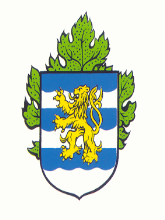 KÉRELEMSZÜLETÉSI TÁMOGATÁS MEGÁLLAPÍTÁSÁRAKérelmező neve: ………..………………………………………………………………………(Asszonyoknál születési név is)Lakóhelye*: …….…………………………………………………………..…………………..Tartózkodási helye*: ………………………………..……………………………………..……Életvitelszerűen az alábbi címen élek (emelet, ajtó is): ……..……………………………..……………….Születési helye: …………………………………. ideje: ………………………………………Anyja neve: ……………………………………………………………………………………..Állampolgársága:  	magyar  			 külföldi (a megfelelőt kérjük aláhúzni)A kérelmező idegenrendészeti státusza (nem magyar állampolgárság esetén):  szabad mozgás és tartózkodás jogával rendelkező, vagy  EU kék kártyával rendelkező, vagy bevándorolt/letelepedett, vagy menekült/oltalmazott/hontalan.Társadalombiztosítási Azonosító Jel:   A megállapított ellátást milyen címre (bankszámlára kéri): …………………..……………………………Telefonszáma (nem kötelező megadni): ……………….…………………KÉRELMEZŐVEL ÉLŐK ADATAI*     Lakcímkártyán (személyi igazolványban) szereplő adatok alapján kell kitölteniII) Jövedelmi adatokEgy főre jutó havi családi nettó jövedelem (ügyintéző tölti ki): ………………………. Ft/hó.Megjegyzés: A kérelemhez mellékelni kell a jövedelemnyilatkozat 1-6. pontjában feltüntetett jövedelmek valódiságának igazolására szolgáló iratokat, kivéve a családi pótlék és a gyermekgondozást segítő ellátás (GYES) igazolását, amennyiben azt nem munkáltatói kifizetőhely folyósítja, valamint a gyermeknevelési támogatás (GYET) és a fogyatékossági támogatás (FOT) igazolását.VagyonnyilatkozatI. A kérelmező személyes adataiNeve: ……………………Születési neve: …………………….Anyja neve: ……………………Születési hely, év, hó, nap: …………………………………..Lakóhely: …………………………….Tartózkodási hely: .----------------.Társadalombiztosítási Azonosító Jele: ……………………………….II. A kérelmező és a vele együtt élő közeli hozzátartozójának vagyonaA. Ingatlanok1. Lakástulajdon és lakótelek-tulajdon (vagy állandó, illetve tartós használat): címe: …………….. város/község ……………………….  út/utca …………- hsz. alapterülete: ………….  m2, tulajdoni hányad:…………….., a szerzés ideje:  …………………évBecsült forgalmi érték:* ……………………………..,- FtHaszonélvezeti joggal terhelt: igen   nem (a megfelelő aláhúzandó) 2. Üdülőtulajdon és üdülőtelek-tulajdon (vagy állandó, illetve tartós használat): címe: ……………. város/község .................................. út/utca .................... hsz. alapterülete: ........... m2, tulajdoni hányad: ...................., a szerzés ideje: ................ évBecsült forgalmi érték:* .......................................... Ft3. Egyéb, nem lakás céljára szolgáló épület-(épületrész-)tulajdon (vagy állandó használat): megnevezése (zártkerti építmény, műhely, üzlet, műterem, rendelő, garázs stb.): ………..................... címe: ...................................... város/község………………….út/utca ……..... hsz. alapterülete: ………. m2, tulajdoni hányad: …....., a szerzés ideje: …………………… évBecsült forgalmi érték:* ............................. Ft4. Termőföldtulajdon (vagy állandó használat): megnevezése: zártkerti szőlő erdő címe: ……………… város/község ………………. út/utca ……. hsz. alapterülete: ………. m2, tulajdoni hányad: …….., a szerzés ideje: …………  évBecsült forgalmi érték:* ………………………. Ft II. Egyéb vagyontárgyakGépjármű: 'a) személygépkocsi: ------------ típus, …………………..rendszáma szerzés ideje: …………………év Becsült forgalmi érték:** ………………………… Ftb) tehergépjármű, autóbusz: …………………………….. típus .................. rendszáma szerzés ideje: .............................................................Becsült forgalmi érték:** .......................................... FtKijelentem, hogy a fenti adatok a valóságnak megfelelnek. Hozzájárulok a nyilatkozatban szereplő adatoknak a szociális igazgatási eljárásban történő felhasználásához, kezeléséhez.Csopak, 201………………..…………………................................................aláírásNyilatkozom, hogy kk. gyermekemmel / gyermekeimmel* közös háztartásban élek.Nyilatkozom, hogy életvitelszerűen Csopakon élek és Csopak Község Önkormányzata felé tartozásom nincs.1 Csopaki lakóhely létesítésének dátuma: ………………………….……………………Felelősségem tudatában kijelentem, hogy az általam közöltek a valóságnak megfelelnek. Hozzájárulok a nyilatkozatban szereplő adatoknak a szociális igazgatási eljárásban történő felhasználásához.Kijelentem, hogy a születési támogatás megállapítása iránti kérelemnek teljes egészében helyt adó döntés elleni fellebbezési jogomról lemondok. (Nemleges válasz esetén kérjük a szövegrészt áthúzással törölni!)Csopak, …….….. év …………….. hó ……… nap	…………………………………..	kérelmező aláírásaVÉDŐNŐI IGAZOLÁSAlulírott Kissné Ughy Bernadett védőnő igazolom, hogy kérelmező életvitelszerűen Csopakon él.Csopak, ………………………………..							………………………………………..							Kissné Ughy Bernadett védőnőMelléklet: születési anyakönyvi kivonat másolata.*A megfelelő rész aláhúzandó. 1  A gyermek születését követően a gyermeket saját háztartásában gondozó szülő születési segélyre jogosult, ha legalább egy éve megszakítás nélkül Csopakon bejelentett lakóhellyel rendelkezik és életvitelszerűen Csopakon él. A születési segélyt a születési anyakönyvi kivonatot bemutató szülőnek a gyermek hat hónapos koráig kell kifizetni, feltéve, hogy a szülő és a kiskorú gyermekek közös háztartásban élnek és nincs a csopaki önkormányzat felé tartozásaElőző havi jövedelemről igazolás.Név, születési név is TAJ számRokoni kapcsolatSzületési hely, időAnyja neve1.………………….……………..….... év…............. hó...... nap2.………………….……………….….. év…............. hó...... nap3.………………….……………..….... év…............. hó...... nap4.………………….……………….….. év…............. hó...... nap5.………………….……………..….... év…............. hó...... napA jövedelmek típusaiA kérelmező jövedelmeA kérelmezővel közös háztartásban élő házastárs (élettárs) jövedelmeA kérelmezővel közös háztartásban élő egyéb rokon jövedelmeA kérelmezővel közös háztartásban élő egyéb rokon jövedelmeA kérelmezővel közös háztartásban élő egyéb rokon jövedelmeÖsszesenMunkaviszonyból, munkavégzésre/foglalkoztatásra irányuló egyéb jogviszonyból származó jövedelem és táppénzTársas és egyéni vállalkozásból, őstermelői, illetve szellemi és más önálló tevékenységből származó jövedelemNyugellátás, megváltozott munkaképességű személyek ellátásai (például rokkantsági ellátás, rehabilitációs ellátás), korhatár előtti ellátás, szolgálati járandóság, táncművészeti életjáradék, átmeneti bányászjáradék, időskorúak járadéka, a nyugdíjszerű rendszeres szociális ellátások emeléséről szóló jogszabály hatálya alá tartozó ellátásA gyermek ellátásához és gondozásához kapcsolódó támogatások [különösen: gyermekgondozási díj (GYED), gyermekgondozást segítő ellátás (GYES), gyermeknevelési támogatás (GYET), családi pótlék, gyermektartásdíj, árvaellátás]Önkormányzat, járási hivatal és az állami foglalkoztatási szerv által folyósított rendszeres pénzbeli ellátásokEgyéb jövedelem (különösen: kapott tartás-, ösztöndíj, értékpapírból származó jövedelem, kis összegű kifizetések, stb.)A család összes nettó jövedelmeA család összes nettó jövedelmét csökkentő tényezők (fizetett tartásdíj összege)